梅州市高中期末考试试卷（2021.7)高二历史本试卷分选择题和非选择题两部分。满分100分，考试用时75分钟。注意事项：1.答卷前，考生务必用黑色字迹的钢笔或签字笔将自己的姓名、考生号、试室号和座位号填：在答题卡密封线内。2.选择题答案应填涂在答题卡相应位置，非选择题必须用黑色字迹的钢笔或签字笔作答。一、选择题。本题16小题，每小题3分，共计48分。在每小题给出的四个选项中，只有一项：符合题目要求的。1.周代冕服弁服的色彩是体现服饰等级的重要标志，以正色（青、赤、黄、白、黑）为贵，与正色；杂的间色为卑。但在春秋战国时期，作为“间色”的紫色在齐国成为上下推崇的颜色，这说春秋战国时期A.服饰多元成为主流B.礼乐制度逐渐崩溃C.齐国独立于周王室D.等级制度走向消亡2.族田义庄是属于某一宗族共有的土地，其设立的目的是通过经济权力维护宗法关系，其济功能其实是古代宗族宗法制下原始的社会保障功能的体现；当然这种保障制度由于由宗；中官僚士绅自发提供，也兼具慈善性质。材料说明族田义庄A.有利于防止宗族内部的权力纷争B.确立了古代社会保障体系C.有助于稳定和维护封建政府统治D.阻碍了封建农耕经济发展3.秦汉以后中国存在一种“官无封建，而吏有封建”的政治现象，官员和胥吏的职位均不得袭，但胥吏却常常利用日常工作程序繁琐、官员不熟悉政务之机，使其职位实际成为自家“封建”领地。这种现象的根源在于A.官僚政治的弊端B.君主专制的强化C.中央集权的削弱D.割据势力的膨胀4.宋神宗即位后，对西北偏远地区参加科举考试的士子额外照顾，保障其名额比例，降低考难度，如针对西北地区士子不擅长“诗词歌赋”的情况，“东南多取进士，西北多取经学者这些举措A.扩大了国家权力机构成员的区域分布B.保证了科举取士的公平C.旨在打破豪门士族势力对政治的垄断D.改变了科举取士的标准5.“它（某场战争）发端于广东一隅而最终北上，使上国帝京一时成为夷狄世界，夷夏大防因之完全崩溃。”最终，清政府被迫签订A.《南京条约》B.《天津条约》C.《北京条约》D.《辛丑条约》6.晚清学者毕永年认为：每个人都是秉天地之精华而生，都有自主权，“权也者，我与王侯卿相共之者也”；国家不只是统治者的国家，而是“我群士群民共有之国也”。材料说明毕永年A.希望通过改良实现国家富强B.谋求建立资产阶级共和国C.仍带有浓厚的封建迷信色彩D.强调国家主权属全体人民7.五四运动期间的学生领袖罗家伦认为：1917年的俄国革命就是20世纪的世界新潮，在此新潮冲击下，现在的革命不是以前的法国式的革命了，而是俄国式的革命，中国迟早会被“世界的新潮卷去”。这反映了当时中国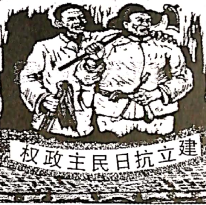 A.马克思主义已被普遍接受B.具备进行无产阶级革命的条件C.探索救国道路有了新选择D.知识分子否定法国大革命意义8.右图太行革命根据地木刻版画所反映的政治举措A.掀起了国民革命运动的高潮B.调动了各阶层力量团结御侮C.加速了南京国民政府覆灭D.确立了人民政治协商制度9.毛泽东在1946年8月6日首次提出“中间地带（美苏中间的国家或地区）论”，建国后一度不用这个概念。1955年万隆会议后毛泽东重新提出“中间地带”的外交战略。这种变化A.着眼于“一边倒”外交需求B.利于新中国外交环境的改善C.促使西方孤立中国外交失败D.助推“另起炉灶”方针发展10.古希腊人追求健康的体魄和完善的心灵，一方面以主人翁的责任感，积极参加城邦节日活动、体育竞赛和其他户外活动；另一方面注重建造庙宇、市场、广场、剧场和运动场等公共设施。这反映了古希腊A.民主政治高度成熟B.重视建筑的实用C.城邦经济日趋繁荣D.公民意识的增强11.公元前366年罗马设置了最高裁判官专门负责受理罗马公民之间的民事诉讼。公元前242年又增设一个最高裁判官，专门受理罗马公民与外邦人、外邦人与外邦人之间的诉讼案，他们处理问题主要是基于一系列对所有人都一致的原则。这反映了A.罗马法适用的范围不断扩大B.习惯法对罗马发展影响深远C.分权制衡原则在罗马的确立D.裁判官是罗马法体系的核心12.1701年英国议会通过的“嗣位法”规定：法官的任免权不再属于国王而属于议会，以后凡议会谴责定罪的人，国王都不能赦免。这表明A.君主立宪制的建立B.王权进一步受到限制C.议会制度初步形成D.行政权开始转到议会13.1850年，普鲁士政府颁布“赎免法”，无偿废除了20种封建义务。后来普鲁士政府将1858年12月31日作为解放农民的停止实施期限。于是大量农民从德国东部的农业区来到了西部的工业区。德意志帝国成立前夕，普鲁士等地基本完成了工业革命。材料旨在说明A.德国实现了工业化B.生产关系调整解放了生产力C.贫富差距逐渐缩小D.农民成为德国工业化的主力14.这部著作是国际共产主义运动第一个纲领性文献，是对马克思主义学说第一次完整系统的概述，它树立的实现共产主义社会制度的理想和信念，将是永远激励真正的共产党人前进的强大精神动力。这部著作是A.《法兰西内战》B.《权利法案》C.《共产党宣言》D.《和平法令》15.1972年田中角荣出任日本首相后，改变了一贯唯美国马首是瞻的日本外交政策，采取“多边自主外交”的方针，主张同世界上其他战略力量和中、苏等国进行符合日本国家利益的交往。这表明日本A.积极谋求政治大国的地位B.适应了两极格局的政治格局C.实现了中日邦交的正常化D.表现出摆脱美国控制的倾向16.1990-1992年间，世界各地许多出版商感觉跟不上形势。他们发现有20多万个地名索引不得不去掉重排，有数百万张地图都已过时，而地图出版也不得不由五年一版改为一年一版。出现这一现象主要是因为A.世界格局发生剧烈变动B.经济全球化发展迅速C.两极世界格局趋势加强D.第三次科技革命影响二、非选择题：共52分。第17~19题为必考题，考生都必须作答。第20~22题为选考题，考生根据要求作答。（一）必考题：共40分。17.阅读材料，完成下列要求。（14分）材料一 明代万历刊本《长沙檀山陈氏族谱》所附族约包括四大纲和二十六个条目：尊君：祝圣寿；宣圣谕；讲礼法；急赋役。祀神：礼先师；处里社；谨乡仇；秩乡厉。崇祖：修族谱；建祠堂；重墓所；秩义祀；立宗子；绵嗣续；保遗业。睦族：定行次；遵约法；肃家箴；实义仓；处家塾；助农工；养士气；扶老弱；恤忧患；戒豪悍；严盗防。材料二 中国农村原本是一个自治的社会，“皇权不下县，县下是宗族，宗族皆自治，自治出于伦理”，几千年来都是如此。·...·小农们对封建国家有很强的约束力，直接决定着社会的治乱、经济的繁荣，是影响统治者效用函数最重要的变量。——李成贵《国家、利益集团与三农困境》（1)材料一的史料类型是什么？根据材料一概括中国古代宗族的基本活动。（8分）（2)根据材料二并结合所学知识，指出中国古代“自治的社会”形成的根源是什么？并指出中国古代对县以下区域治理的特点。（6分）18.阅读材料，完成下列要求。（14分）材料一中世纪的西欧形成了统一的基督教世界，民众毫无民族情感而言，他们的忠诚要么是对封建领主，要么是对基督教的。文艺复兴和宗教改革把人们从宗教的束缚下解放出来，现实社会的重要性提高，世俗权力特别是王权得到加强。通过马丁·路德翻译拉丁文《圣经》等方式，作为民族凝聚力重要工具的民族语言得到普及，使得宗教共同体的地位下降，民族共同体的地位上升。——摘编自李宏图《论近代西欧民族主义和民族国家》材料二 西欧诸国在反对封建王朝国家构建近代民族国家的过程中，首先产生了近代民族主义思潮。近代民族主义带有强烈的政治色彩，具有前所未有的政治内容。资产阶级便在推翻王朝国家构建民族国家的过程中，把民族主义与民主主义相结合，形成了具有政治意义的民族主义。这样，这种新型民族国家的基础不仅是民族的共同心理和文化，更重要的是民族的共同政治认同，同民主、自由、人权等政治原则和观念。当西欧近代民族国家建成之后，民族主义就转化成了一种对别的民族进行侵略和扩张的学说，要把本民族本国的统治扩张到别的民族别的国家，而不管后者同意与否。——摘编自李宏图《论近代西欧民族主义和民族国家》（1)根据材料一，指出近代西方民族国家观念形成的表现，并结合所学知识分析西方民族国家观念形成的时代背景。（8分）（2)根据材料二并结合所学知识，分析指出近代西方民族主义思潮的影响。（6分）19.阅读材料，完成下列要求。（12分）材料 红色精神是中国共产党领导中国人民在革命、建设和改革各个时期所形成的伟大革命精神的总称，是中国共产党发展的经验总结和精神财富。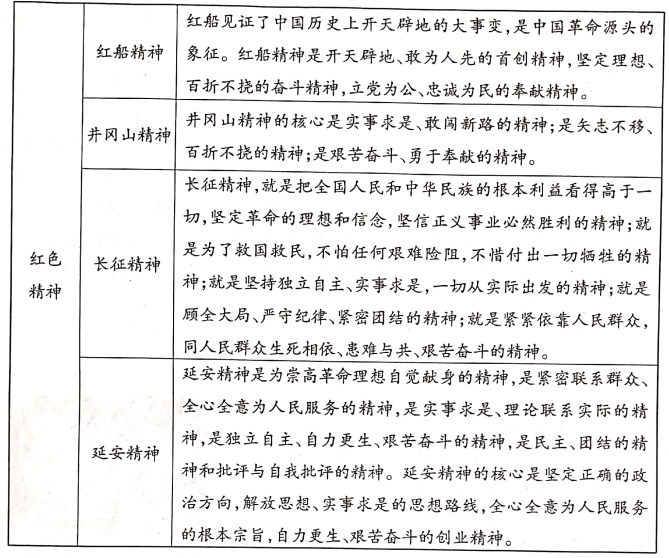 ——丁德科、王昌明《红色精神百年史述论》《渭南师范学院学报》2016年10月请根据材料并结合所学知识围绕“红色精神与中国革命”自拟一个具体论题，并就所拟论题进行简要阐述。（要求：所拟论题观点明确，史论结合，史实准确。）（二）选考题：12分。请考生从3道题中任选一题作答。如果多做，则按所做的第一题计分。20.[选修1:历史上重大改革回眸］阅读材料，完成下列要求。（12分）材料 据《通典》载：“秦自孝公纳商鞅策，富国强兵为务，仕进之途，唯辟田与胜敌而已。” ……注意按照职务分类，选拔那些能够胜任该项工作的人来担任此职。秦《内史杂律》规定“除佐必当壮以上”，刘邦进入壮年才试为亭长；秦汉时的博士限年五十以上。《为吏之道》提出的处理君臣上下关系的总原则是：“为君则怀，为臣则忠。”并将“君怀臣忠”视作为政的根本。秦始皇在巡游全国各地所立的记功刻石上，就曾留下不少要求臣民效忠于皇帝的说教。秦《除吏律》有多处规定，不得以“废官”为吏，不得任刑徒和未决犯为吏等。——摘编自黄崇岳《中国历朝行政管理》（1)根据材料概括秦朝选拔官吏入仕的条件。（8分）（2)根据材料并结合所学知识，说明秦朝按上述条件选拔官吏有什么积极的历史作用。（4分）21.[选修3:20世纪的战争与和平］阅读材料，完成下列要求。（12分）材料 早在1910年，俄国科学家就发现了放射性现象。1941年4月，苏联驻纽约的情报机构向国内报告，西方最著名的物理学家正在讨论铀具有的巨大军事意义。其后苏联著名物理学家库尔恰托夫被任命为发展核计划的学术负责人。1943年4月，来自全苏的著名专家开始了研制工作。1945年8月，苏联国防委员会通过决议，着手研制原子武器，以打破美国的垄断。斯大林对库尔恰托夫说：“请说出您需要的一切帮助，您不会遭到拒绝的。”苏联部长会议成立了直属部长会议的管理总局负责研制工作。1949年8月，苏联第一枚原子弹试爆成功。——摘编自（俄）亚·维·菲利波夫《俄罗斯现代史》（1)根据材料并结合所学知识，概括苏联制定和实施原子武器研制计划的背景。（6分）（2)根据材料并结合所学知识，说明苏联原子武器研制成功对世界形势的影响。（6分）2.[选修4:中外历史人物评说］阅读材料，完成下列要求。（12分）材料 鉴于台湾地位的重要性，刘铭传建议立台湾为行省，得旨允准。1885年台湾建省，刘铭传为第一任巡抚。他在台六年，励精图治，功勋卓著。刘铭传初到台湾时，生番土著“窟穴”，盗贼出没其间，时常侵扰百姓；而大户籍着治安之名趁机敛财招募壮丁，“抗官吏，赋税不以时至”。铭传恩威并施，亲督将吏剿抚，后诸番皆臣服归化。后又丈量田亩，视地亩肥瘠订立课赋标准，又创茶盐、金、煤、樟脑之税，台湾府库“始岁入九十万，后至三百万”，结束了仰赖福建财政支援的历史。刘铭传“以兴造铁道为纲纽，辅之以电线邮政”，在台“碎巨道七百里以通南北”。他还筑炮台购火器，设军械局、水雷学堂等，“台防益固”。——摘编自王树坍《刘铭传传》等（1)根据材料，概括刘铭传治理台湾的主要举措。（6分）（2)根据材料并结合所学知识，指出刘铭传对台湾发展的作用。（6分）梅州市高中期末考试试卷（2021.7）高二历史 参考答案 一、选择题(本大题共16小题，每小题3分，共48分)二、非选择题：共52分。17．（14分）（1）类型：文献史料（或一手史料、原始史料）。（2分）活动：尊君敬祖，维护纲常；征派赋役，维护治安；举办教育，宣讲圣谕；宗族内互助互济（慈善活动）。（任三点，6分） （2）根源：小农经济的分散性。（2分）特点：注重血缘关系（血缘色彩浓厚），利用宗族进行管理。（4分）18．（14分）（1）表现：世俗王权强化；民族语言普及；民族认同观念兴起。（任二点，4分）背景：资本主义的产生与发展；资产阶级的形成和力量的壮大；文艺复兴宗教改革促进人文精神的发展。（任二点，4分）（2）影响：推动西方国家现代化（近代化）的进程；为殖民侵略和掠夺提供了借口；推动资产阶级革命的兴起和资本主义制度的确立；推动欧洲近代民族国家的建立；推动了启蒙思想的传播和欧洲的思想解放；促进了欧洲民族共同体认同观念的形成。（任三点，6分，若仅回答推动近代化进程可给2分。）19．（12分）示例：“红船精神”是中国革命精神之源。（2分）1921年，中共一大在上海召开，大会最后一天转移到浙江嘉兴南湖的游船（后称“红船”）上举行，庄严宣告中国共产党的诞生。大会通过了党纲、确定了党的名称和奋斗目标、决定了今后党的中心工作、成立了党的中央机构中央局。“红船”见证了中国历史上开天辟地的大事变，成为中国革命源头的象征。中国共产党的诞生是适应近代以来中国社会进步和革命发展的客观需要，是近代历史选择的必然结果，自从有了中国共产党，中国革命的面貌就焕然一新。“红船”点燃了中国革命火种，并向中国大地广泛播撒，“红船精神”随着新民主主义革命的进行而发展为井冈山精神、长征精神、延安精神和西柏坡精神等“红色精神”，激励着我们党带领人民取得革命的胜利，。（8分）“红船”标志着共产党人的信念之坚定，创业之艰难， 在新时代坚持和弘扬“红船精神”具有十分重要的意义。（2分）以上示例仅供参考，不作为评分依据。评分说明如下：论题观点2分、论述8分、小结2分。一等(12～10分)：论题、观点明确，合理引用史实，论证充分，逻辑严密，结论表述清楚。 二等(9～5分)：论题、观点较明确， 能引用史实，论证较完整，结论表述较清楚。 三等(4～0分)：论题、观点不明确，未引用史实或引用不合理，论证欠缺说服力，结论表述不清楚。20．（12分）（1）条件：耕战优异；品行端正，未被处分或判刑；效忠皇帝；才能可胜任；有一定的年龄限制。（任四点，8分）（2）作用：打破贵族特权垄断，扩大统治基础；提高行政效率，加强中央集权。（4分）21．（12分）（1）背景：放射性现象被发现；美国已经率先研制出原子弹；美苏两国在社会制度和国家利益上的矛盾日益加剧。（6分）（2）影响：有利于美苏军事平衡；有利于维系世界整体和平局面；加剧了美苏冷战和两极格局的形成；世界军备竞赛加剧引发局部动荡。（任三点，6分）22．（12分）(1)举措：加强对地方的治理，招抚土著人民；丈量田亩，订立赋税标准，创茶盐等税；筑铁路、开办近代通讯事业；筑炮台、购火器等，加强防卫力量。(任三点。6分) (2)作用：加强了中央对台湾控制，提高了台湾的行政地位；提高了台湾的军事防御能力；改善了台湾地方治安与交通，有利于台湾的开发与发展，推进了台湾的近代化历程。(6分)题号12345678答案BCAACDCB题号910111213141516答案BDABBCDA